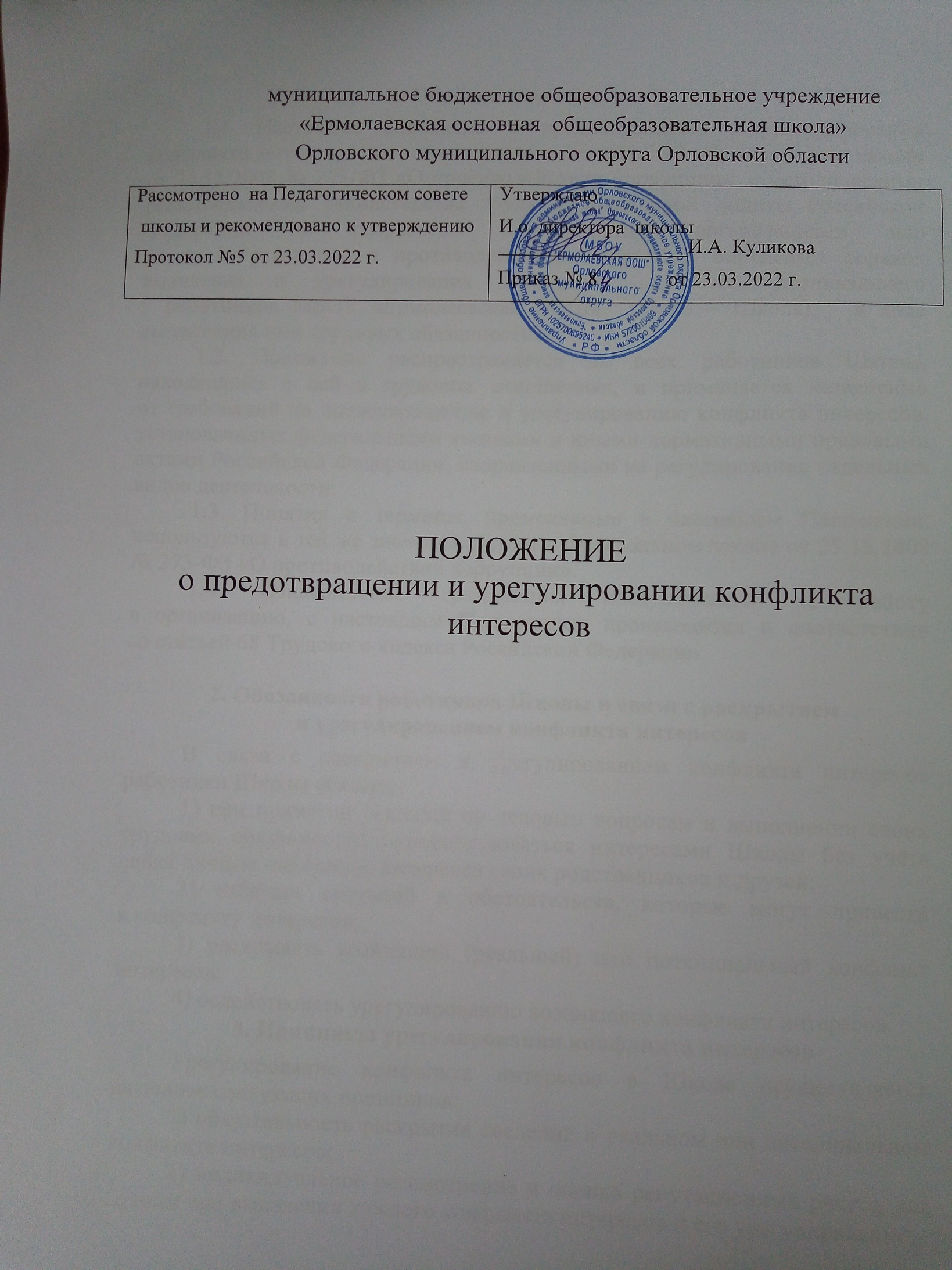                                            1. Общие положения 1.1. Настоящее положение о предотвращении и урегулировании конфликта интересов в соответствии со статьёй 13.3 «Федерального закона                   от 25.12.2008 № 273-ФЗ «О противодействии коррупции», с методическими рекомендациями Министерства труда и социальной защиты Российской Федерации по разработке и принятию организациями мер                                                        по предупреждению и противодействию коррупции определяет порядок выявления и урегулирования конфликта интересов, возникающего                                         у работников МБОУ «Ермолаевская ООШ»  (далее – Школа)   в ходе выполнения ими трудовых обязанностей.1.2. Положение распространяется на всех работников Школы, находящихся с ней в трудовых отношениях, и применяется независимо                           от требований по предотвращению и урегулированию конфликта интересов, установленных федеральными законами и иными нормативными правовыми актами Российской Федерации, направленными на регулирование отдельных видов деятельности.1.3. Понятия и термины, применяемые в настоящем Положении, используются в тех же значениях, что и в Федеральном законе от 25.12.2008 № 273-ФЗ «О противодействии коррупции».   1.4. Ознакомление гражданина, поступающего на работу                                             в организацию, с настоящим Положением производится в соответствии                         со статьей 68 Трудового кодекса Российской Федерации. 2. Обязанности работников Школы в связи с раскрытием                              и урегулированием конфликта интересовВ связи с раскрытием и урегулированием конфликта интересов работники Школы обязаны:1) при принятии решений по деловым вопросам и выполнении своих трудовых обязанностей руководствоваться интересами Школы без учёта своих личных интересов, интересов своих родственников и друзей;2) избегать ситуаций и обстоятельств, которые могут привести                                  к конфликту интересов;3) раскрывать возникший (реальный) или потенциальный конфликт интересов;4) содействовать урегулированию возникшего конфликта интересов.  3. Принципы урегулирования конфликта интересовУрегулирование конфликта интересов в Школе осуществляется                             на основе следующих принципов:1) обязательность раскрытия сведений о реальном или потенциальном конфликте интересов;2) индивидуальное рассмотрение и оценка репутационных рисков для Школы при выявлении каждого конфликта интересов и его урегулирование;3) конфиденциальность процесса раскрытия сведений о конфликте интересов и его урегулирования;4) соблюдение баланса интересов Школы и работника Школы при урегулировании конфликта интересов;5) защита работника Школы от преследования в связи с сообщением                           конфликте интересов, который был своевременно раскрыт работником                              и урегулирован (предотвращен) Школой.4. Порядок раскрытия конфликта интересов в ШколеРаскрытие возникшего (реального) или потенциального конфликта интересов в Школе осуществляется с помощью следующих процедур:1) ежегодное заполнение работниками Школы декларации о конфликте интересов;2) уведомление работниками Школы работодателя о возникновении личной заинтересованности, которая приводит или может привести                                    к конфликту интересов.5. Порядок представления работниками Школы декларации                                   о конфликте интересов, уведомления работодателя о возникновении личной заинтересованности, которая приводит или может привести конфликту интересов5.1. Декларация о конфликте интересов составляется в письменном виде по форме согласно приложению № 1 к настоящему Положению (далее –  декларация) и подаётся работником Школы ежегодно в срок до 30 апреля текущего года.Руководитель Школы составляет декларацию на имя руководителя органа исполнительной власти края, осуществляющего от имени Хабаровского края функции и полномочия учредителя (полномочия собственника имущества) организации (далее – уполномоченный орган),                         и представляет декларацию в кадровое подразделение уполномоченного органа.Иные работники Школы составляют декларацию на имя руководителя Школы и представляют декларацию должностному лицу и (или)                                в структурное подразделение, ответственным за противодействие коррупции(далее – ответственные должностные лица и ответственное структурное подразделение соответственно).5.2. В случае возникновения у работника личной заинтересованности при исполнении должностных обязанностей, которая приводит или может привести к конфликту интересов, он обязан незамедлительно, а в случае отсутствия работника по какой-либо причине на рабочем месте –  при первой возможности, уведомить об этом работодателя.Уведомление о возникновении личной заинтересованности при исполнении должностных обязанностей, которая приводит или может привести к конфликту интересов (далее – уведомление), составляется                               в письменном виде по форме согласно приложению № 2 к настоящему Положению.К уведомлению могут прилагаться дополнительные материалы, подтверждающие факт возникновения личной заинтересованности при исполнении должностных обязанностей, которая приводит или может привести к конфликту интересов, а также материалы, подтверждающие принятые меры по предотвращению или урегулированию конфликта интересов.Руководитель Школы составляет уведомление на имя руководителя уполномоченного органа и представляет его в кадровое подразделение уполномоченного органа.Иные работники Школы составляют уведомление на имя руководителя Школы и представляют его ответственному должностному лицу или                                  в ответственное структурное подразделение.6. Порядок рассмотрения деклараций и уведомлений, поданных руководителем ШколыРассмотрение деклараций и уведомлений, поданных руководителем Школы, осуществляется в порядке, установленном для рассмотрения уведомлений о возникновении личной заинтересованности, которая приводит или может привести к конфликту интересов государственных гражданских служащих уполномоченного органа.7. Порядок рассмотрения деклараций и уведомлений, поданных                                 на имя руководителя Школы7.1. Поданные на имя руководителя Школы декларации и уведомления в день их поступления регистрируются ответственными должностными лицами или сотрудниками ответственных структурных подразделений    в журнале регистрации деклараций о конфликте интересов и уведомлений о возникновении личной заинтересованности при исполнении должностных обязанностей, которая приводит или может привести к конфликту интересов (далее – Журнал) по форме согласно приложению № 3 к настоящему Положению.Копия декларации либо уведомления с отметкой о регистрации выдается работнику Школы, представившему декларацию либо уведомление, лично.7.2. Ответственные должностные лица осуществляют оценку ответов, данных работником Школы на вопросы, указанные в декларации.В случае если на все вопросы, указанные в декларации, работником Школы дан отрицательный ответ, соответствующая отметка проставляется                                      в Журнале и такая декларация дальнейшему рассмотрению не подлежит.В случае положительного ответа на любой из вопросов, указанных                          в декларации, такая декларация направляется на рассмотрение                                                   в соответствии с настоящим Положением.7.3. Ответственные должностные лица осуществляют предварительное рассмотрение декларации, уведомления.В ходе предварительного рассмотрения декларации, уведомления ответственные должностные лица имеют право получать от работника Школы, представившего декларацию, уведомление, пояснения по изложенным обстоятельствам.7.4. По результатам предварительного рассмотрения декларации, уведомления ответственными должностными лицами подготавливается мотивированное заключение.Декларация, уведомление, мотивированное заключение и другие материалы, полученные в ходе предварительного рассмотрения декларации, уведомления (при их наличии), в течение пяти рабочих дней со дня регистрации декларации, уведомления представляются руководителю Школы.7.5. Декларация, уведомление, мотивированное заключение и другие материалы (при их наличии) подлежат рассмотрению на заседании созданной в Школе комиссии по предотвращению и урегулированию конфликта интересов (далее – комиссия) в порядке, установленном положением                                    о комиссии, утверждаемым локальным нормативным актом Школы, в срок,                     не превышающий 30 календарных дней со дня регистрации декларации.7.6. По результатам рассмотрения декларации, уведомления комиссией принимается одно из следующих решений:а) признать, что при исполнении работником Школы своих трудовых обязанностей конфликт интересов отсутствует;б) признать, что при исполнении работником Школы своих трудовых обязанностей личная заинтересованность приводит или может привести                          к конфликту интересов. В этом случае комиссия рекомендует работнику Школы и (или) руководителю Школы принять меры по урегулированию конфликта интересов или по недопущению его возникновения;в) признать, что работник организации не соблюдал требование                             об урегулировании конфликта интересов. В этом случае комиссия рекомендует руководителю Школы применить к работнику Школы дисциплинарное взыскание.7.7. Копия протокола заседания комиссии в срок не позднее пяти календарных дней со дня заседания комиссии направляется руководителю Школы.7.8. Руководитель Школы обязан рассмотреть копию протокола заседания комиссии и вправе учесть содержащиеся в нём рекомендации.7.9. Информация о поданных декларациях, об их предварительном рассмотрении и о принятых по ним решениях направляется в установленные сроки в управление органа исполнительной власти области, осуществляющего функции и полномочия учредителя (полномочия собственника имущества) Школы.  
8. Меры по предотвращению и урегулированию конфликта интересов8.1. Для предотвращения или урегулирования конфликта интересов                      в Школе могут быть приняты следующие меры:1) ограничение доступа работника Школы к конкретной информации, которая может затрагивать его личные интересы;2) добровольный отказ работника Школы или его отстранение (постоянное или временное) от участия в обсуждении и процессе принятия решений по вопросам, которые находятся или могут оказаться под влиянием конфликта интересов;3) пересмотр и изменение должностных обязанностей работника Школы;4) временное отстранение работника Школы от должности, если его личные интересы входят в противоречие с должностными обязанностями;5) перевод работника Школы на должность, предусматривающую выполнение обязанностей, не связанных с конфликтом интересов;6) передача работником Школы принадлежащего ему имущества, являющегося основой возникновения конфликта интересов, в доверительное управление;7) отказ работника Школы от своего личного интереса, порождающего конфликт с интересами Школы;8) увольнение работника из Школы по инициативе работника;9) увольнение работника Школы по инициативе работодателя                                   за совершение дисциплинарного проступка.8.2. При принятии решения о выборе конкретного метода разрешения конфликта интересов учитываются значимость личного интереса работника Школы и вероятность того, что этот личный интерес будет реализован                           в ущерб интересам Школы.8.3. Типовые ситуации конфликта интересов приведены в приложении № 4 к к настоящему Положению.9. Ответственность работников Школы за несоблюдение настоящего Положения9.1. Работники Школы обязаны уведомлять работодателя                                            о возникновении личной заинтересованности при исполнении должностных обязанностей, которая приводит или может привести к конфликту интересов, а также принимать меры по недопущению любой возможности возникновения конфликта интересов и урегулированию возникшего конфликта интересов.9.2. За несоблюдение настоящего Положения работник организации может быть привлечен к дисциплинарной ответственности в соответствии                        с    действующим законодательством.Приложение № 1к Положению о предотвращении                        и урегулировании конфликта интересов  Декларация конфликта интересов Я, __________________________________________________________________                      (фамилия, имя, отчество (последнее-при наличии)        Ознакомлен с антикоррупционными стандартами и положением о предотвращении и урегулировании конфликта интересов в МБОУ «Ермолаевская ООШ»Мне понятны требования антикоррупционных стандартов и положения о предотвращения урегулирования конфликта интересов в МБОУ Ермолаевская ООШ»(подпись работника)                                                 (фамилия, инициалы)Кому: директору МБОУ «Ермолаевская ООШ»От кого:__________________________________________________________________  Должность: 	  Дата заполнения: «____» 	 20	г.Вам необходимо внимательно ознакомиться с приведенными ниже вопросами и ответить «Да» или «Нет» на каждый из них <3>. При ответе «Да» на любой из указанных выше вопросов детально изложить подробную информацию для всестороннего рассмотрения и оценки обстоятельств.Вопросы:Владеете ли Вы, Ваши родственники <4>или лица, действующие в Ваших интересах, акциями (долями, паями) в компании, находящейся в деловых отношениях с организацией либо осуществляющей деятельность в сфере, схожей со сферой деятельности организации?_____________________________________________________________Являетесь ли Вы или Ваши родственники <4> членами органов управления, работниками в компании, находящейся в деловых отношениях с организацией либо осуществляющей деятельность в сфере, схожей со сферой деятельность организации?_____________________________________________________________Замещаете ли Вы или Ваши родственники <4> должности в местного самоуправления муниципальных образований края? __________________________________________Работают ли в организации Ваши родственники <4> (при положительном ответе указать степень родства, фамилию и инициалы, должность)_______________________________________________________________________________________________________________________________________Выполняется ли Вами иная оплачиваемая деятельность в сторонних организациях в сфере, схожей со сферой деятельности организации?_____________________________________________________________________________________________________________________________________Участвовали ли Вы от лица организации в сделке, в которой Вы имели личную (финансовую)заинтересованность?__________________________________________________________________________________________________________________Известно ли Вам о каких-либо иных обстоятельствах, не указанных выше, которые вызывают или могут вызвать конфликт интересов, или могут создать впечатление у Ваших коллег и руководителей?_____________________________________________Если на какой-либо  из вопросов Вы ответили «Да», то сообщали ли Вы об этом в письменной форме руководителю организации либо должностным лицам организации, ответственным за профилактику коррупционных и иных правонарушений?____________________________________________________________________________________________________________________________Настоящим подтверждаю, что указанные выше вопросы мне понятны, данные мною ответы и пояснительная информация являются исчерпывающими и достоверными.(подпись работника)	                                            (фамилия, инициалы)Декларацию принял: «___» _____________20___г.(должность, фамилия, имя, отчество (последнее-при наличии) лица, принявшего декларацию)-------------------------------<1> Представляется ежегодно.<2> Понятие «конфликт интересов» установлено статьей 10Федерального закона от 25 декабря 2008 г. №273-ФЗ «О противодействии коррупции».<3> Ответ «Да» необязательно означает наличие конфликта интересов, но выявляет вопрос, заслуживающий дальнейшего обсуждения и рассмотрения.<4> Родители, супруги, дети (в том числе приемные), родные братья и сестрыПриложение № 2                                к Положению о предотвращении                      и урегулировании конфликта интересов  Уведомлениео возникновении личной заинтересованности при исполнении трудовых обязанностей, которая приводит или можетпривести  к конфликту интересов в МБОУ «Ермолаевская ООШ»Кому:   ___________________________                                                      (наименование должности работодателя)              ___________________________                                                    (фамилия и инициалы)От        ___________________________                             (фамилия, имя, отчество (последнее при наличии)              ___________________________                                               (должность, телефон работника)Уведомлениео возникновении личной заинтересованности при исполнении трудовыхобязанностей, которая приводит или может привести к конфликту интересов.Сообщаю о возникновении личной заинтересованности при исполнении трудовых обязанностей, которая приводит или может привести к конфликту интересов  (нужное подчеркнуть).Обстоятельства, являющиеся основанием для возникновения личной заинтересованности: __________________________________________________________________________________________________________________.Трудовые обязанности, на надлежащее исполнение которых влияет или может повлиять заинтересованность: ____________________________________________________________________________________________________.Предлагаемые меры по предотвращению или урегулированию конфликта интересов (заполняется при наличии у должностного лица, подающего уведомление, предложений по предотвращению или урегулированию конфликта интересов): _________________________________________________________________________________________________________________________________                                            _______________________________________________________________                                                                                                    (дата заполнения уведомления)                                                                                                                      (подпись работника)Дата регистрации уведомления:  «__» __________ 20__ г.Регистрационный номер: ________________________________________________________________________                     (должность, фамилия, имя, отчество (последнее при наличии) лица, зарегистрировавшего уведомление)Приложение № 3                                к Положению о предотвращении                        и урегулировании конфликта интересов  Журналрегистрации деклараций о возможности возникновения конфликтов интересов МБОУ «Ермолаевская ООШ»Приложение № 4                               к Положению о предотвращении                        и урегулировании конфликта интересов  Типовые ситуации конфликта интересовРаботник организации А в ходе выполнения своих трудовых обязанностей участвует в принятии решений, которые могут принести материальную или нематериальную выгоду лицам, являющимся его родственниками, друзьями или иным лицам, с которыми связана его личная заинтересованность. Пример: работник банка, принимающий решения о выдаче банковского кредита, принимает такое решение в отношении своего друга или родственника. Возможные способы урегулирования: отстранение работника от принятия того решения, которое является предметом конфликта интересов. Работник организации А участвует в принятии кадровых решений                          в отношении лиц, являющихся его родственниками, друзьями или иными лицами, с которым связана его личная заинтересованность. Пример: руководитель принимает решение об увеличении заработной платы (выплаты премии) в отношении своего подчинённого, который одновременно связан с ним родственными отношениями. Возможные способы урегулирования: отстранение работника от принятия решения, которое является предметом конфликта интересов; перевод работника (его подчиненного) на иную должность или изменение круга его должностных обязанностей. Работник организации А или иное лицо, с которым связана личная заинтересованность работника, выполняет или намерен выполнять оплачиваемую работу в организации Б, имеющей деловые отношения                                       с организацией А, намеревающейся установить такие отношения или являющейся её конкурентом. Пример: работник организации, ответственный за закупку материальных средств производства, осуществляет выбор из ограниченного числа поставщиков. Руководителем отдела продаж одного из потенциальных поставщиков является родственник работника организации. Пример: работнику организации, обладающему конфиденциальной информацией о деятельности организации, поступает предложение о работе                    от организации, являющейся конкурентом его непосредственного работодателя. Возможные способы урегулирования: отстранение работника от принятия решения, которое является предметом конфликта интересов; рекомендация работнику отказаться от выполнения иной оплачиваемой работы. Работник организации А или иное лицо, с которым связана личная заинтересованность работника, выполняет или намерен выполнять оплачиваемую работу в организации Б, являющейся материнской, дочерней или иным образом аффилированной с организацией А. Пример: работник организации А выполняет по совместительству иную работу в организации Б, являющейся дочерним предприятием организации А. При этом трудовые обязанности работника в организации А связаны с осуществлением контрольных полномочий в отношении организации Б. Возможные способы урегулирования: изменение должностных обязанностей работника; отстранение работника от осуществления рабочих обязанностей в отношении материнской, дочерней или иным образом аффилированной организации; рекомендация работнику отказаться                                        от выполнения иной оплачиваемой работы. Работник организации А принимает решение о закупке организацией А товаров, являющихся результатами интеллектуальной деятельности, на которую он или иное лицо, с которым связана личная заинтересованность работника, обладает исключительными правами. Пример: работник организации, оказывающей транспортные услуги населению в сфере общественного транспорта, принимает решение о закупке автоматических средств контроля пассажиров, основанных на технологических разработках, патенты на которые принадлежат работнику. Возможные способы урегулирования: отстранение работника от принятия решения, которое является предметом конфликта интересов. Работник организации А или иное лицо, с которым связана личная заинтересованность работника, владеет ценными бумагами организации      Б, которая имеет деловые отношения с организацией А, намеревается установить такие отношения или является её конкурентом. Пример: работник организации А принимает решение об инвестировании средств организации А. Потенциальным объектом инвестиций является организация Б, ценные бумаги которой принадлежат работнику. Возможные способы урегулирования: отстранение работника от принятия решения, которое является предметом конфликта интересов; изменение трудовых обязанностей работника; рекомендация работнику продать имеющиеся ценные бумаги или передать их в доверительное управление. Работник организации А или иное лицо, с которым связана личная заинтересованность работника, имеет финансовые или имущественные обязательства перед организацией Б, которая имеет деловые отношения                                 с организацией А, намеревается установить такие отношения или является                                её конкурентом. Пример: работник организации А имеет кредитные обязательства перед организацией Б, при этом в трудовые обязанности работника А входит принятие решений о привлечении заемных средств. Возможные способы урегулирования: отстранение работника от принятия решения, которое является предметом конфликта интересов; изменение трудовых обязанностей работника; помощь работнику в выполнении финансовых или имущественных обязательств, например, путём предоставления ссуды организацией-работодателем. Работник организации А принимает решения об установлении (сохранении) деловых отношений организации А с организацией Б, которая имеет перед работником или иным лицом, с которым связана личная заинтересованность работника, финансовые или имущественные обязательства. Пример: организация Б имеет перед работником организации А долговое обязательство за использование товаров, являющихся результатами интеллектуальной деятельности, на которую работник или иное лицо,                                     с которым связана личная заинтересованность работника, обладает исключительными правами. При этом в полномочия работника организации                   А входит принятие решений о сохранении или прекращении деловых отношений организации А с организацией Б, в которых организация Б очень заинтересована. Возможные способы урегулирования: отстранение работника от принятия решения, которое является предметом конфликта интересов; изменение трудовых обязанностей работника. Работник организации А или иное лицо, с которым связана личная заинтересованность работника, получает материальные блага или услуги                          от организации Б, которая имеет деловые отношения с организацией                                    А, намеревается установить такие отношения или является её конкурентом. Пример: работник организации А, в чьи трудовые обязанности входит контроль за качеством товаров и услуг, предоставляемых организации                                    А контрагентами, получает значительную скидку на товары организации                           Б, которая является поставщиком компании А. Возможные способы урегулирования: рекомендация работнику отказаться от предоставляемых благ или услуг; отстранение работника                                 от принятия решения, которое является предметом конфликта интересов; изменение трудовых обязанностей работника. Работник организации А или иное лицо, с которым связана личная заинтересованность работника, получает дорогостоящие подарки от своего подчинённого или иного работника организации А, в отношении которого работник выполняет контрольные функции. Пример: работник организации получает в связи с днём рождения дорогостоящий подарок от своего подчинённого, при этом в полномочия работника входит принятие решений о повышении заработной платы подчиненным сотрудникам и назначении на более высокие должности                                   в организации. Возможные способы урегулирования: рекомендация работнику вернуть  дорогостоящий подарок дарителю; установление правил корпоративного поведения, рекомендующих воздерживаться от дарения/принятия дорогостоящих подарков; перевод работника (его подчиненного) на иную должность или изменение круга его должностных обязанностей. Работник организации А уполномочен принимать решения                                об установлении, сохранении или прекращении деловых отношений организации А с организацией Б, от которой ему поступает предложение трудоустройства. Пример: организация Б заинтересована в заключении долгосрочного договора аренды производственных и торговых площадей с организацией                              А. Организация Б делает предложение трудоустройства работнику организации                    А, уполномоченному принять решение о заключении договора аренды, или иному лицу, с которым связана личная заинтересованность работника организации А. Возможные способы урегулирования: отстранение работника от принятия решения, которое является предметом конфликта интересов. Работник организации А использует информацию, ставшую ему известной в ходе выполнения трудовых обязанностей, для получения выгоды или конкурентных преимуществ при совершении коммерческих сделок для себя или иного лица, с которым связана личная заинтересованность работника. Пример: работник организации А, занимающейся разведкой и добычей полезных ископаемых, сообщает о заинтересованности организации                                     А в приобретении земельных участков владельцу этих участков, который является его другом. Возможные способы урегулирования: установление правил корпоративного поведения, запрещающих работникам разглашение или использование в личных целях информации, ставшей им известной в связи                        с выполнением трудовых обязанностей. Иные ситуации конфликта интересов, отражающие специфику деятельности  МБОУ «Ермолаевская ООШ»№№п/пДата представления декларацииФ.И.О.работникаДокумент удостоверяющий личность,паспортДолжностьКонтактный номертелефонаСодержание декларацииФамилия и инициалы лица, принявшего декларацию